BOOK ORDER FORM
An anthology by BATTLE RIVER WRITERS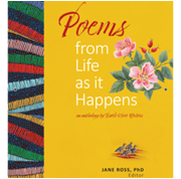 With guest contributions by beloved poets such as Mary Oliver, Lorna Crozier, Roger Housden and Diane Buchanan.
For more information: Call Jane Ross 780/672-9315; or 
Janet Enns 780/672-8177, or Email: source21@telus.netPoems from Life as it Happens: An anthology by Battle River WritersReflections from Culture, Creativity and Place (2019)
___________________________________________________________________________________Yes. I would like to order ______ copies at $19.95 copy. (Shipping extra) CASH/CHEQUEMake cheques payable to:  Battle River Writing Centre. Box 1581, Camrose, Alberta T4V 1X4Name: _______________________________ Address: _________________________________
Email: _______________________________ Telephone: _______________________________
PRAISE FOR THE POEMS AND THE POETS (a selection)The poets have created an anthology steeped in the local-regional things that matter. Rich with the words of known Alberta poets and unknown ones, the book evokes inescapable reflections . . . Its words frame emotions like a house frames a life . . . and we find ourselves breaking out of its words and coming to rest in our own realities.
―George Melnyk, Author of The Literary History of Alberta. Poems from Life as it Happens has the immediacy and intensity of the moment. It is truly both path-breaking as well as breath-taking. This lyrical project by indigenous artists along with settler, new-comer and life-minded Canadian voices guards and uplifts the union of nature and the creative communities it inspires. They evince an endless capacity to evoke and inspire creativity.
―Jon Kirby, Founder Tamale Institute of Cross Cultural Studies, Accra GhanaAccess poems from these real-life topics!

• Poems Change our Lives•  Life as it Happens•  Things that Matter•  Life’s Like That•  Creatures Great and Small•  Listening